 Music at Belfield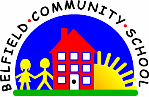 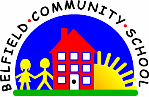 Our Vision for MusicMusic at Belfield aims to equip all children with the skills & knowledge to enable them to lead a happy, healthy & purposeful life. We aim to give children a high-quality music education that engages and inspires all pupils to develop a love of music and realise their talent as musicians. Music is fundamental to our humanity and civilisation, it plays a role in every aspect of our lives - every child deserves the opportunity to engage with music of all styles and from all cultures. Additionally, we believe in the power of music to increase self-confidence, creativity and sense of achievement. With these clear objectives in mind we have chosen to adopt the music scheme Charanga.We also aim to give children fun and enriching musical experiences that they may not otherwise have had, in experiencing singing, playing instruments and live music.Our Vision for MusicMusic at Belfield aims to equip all children with the skills & knowledge to enable them to lead a happy, healthy & purposeful life. We aim to give children a high-quality music education that engages and inspires all pupils to develop a love of music and realise their talent as musicians. Music is fundamental to our humanity and civilisation, it plays a role in every aspect of our lives - every child deserves the opportunity to engage with music of all styles and from all cultures. Additionally, we believe in the power of music to increase self-confidence, creativity and sense of achievement. With these clear objectives in mind we have chosen to adopt the music scheme Charanga.We also aim to give children fun and enriching musical experiences that they may not otherwise have had, in experiencing singing, playing instruments and live music.Content and SequencingContent and SequencingOur Vision for MusicMusic at Belfield aims to equip all children with the skills & knowledge to enable them to lead a happy, healthy & purposeful life. We aim to give children a high-quality music education that engages and inspires all pupils to develop a love of music and realise their talent as musicians. Music is fundamental to our humanity and civilisation, it plays a role in every aspect of our lives - every child deserves the opportunity to engage with music of all styles and from all cultures. Additionally, we believe in the power of music to increase self-confidence, creativity and sense of achievement. With these clear objectives in mind we have chosen to adopt the music scheme Charanga.We also aim to give children fun and enriching musical experiences that they may not otherwise have had, in experiencing singing, playing instruments and live music.Our Vision for MusicMusic at Belfield aims to equip all children with the skills & knowledge to enable them to lead a happy, healthy & purposeful life. We aim to give children a high-quality music education that engages and inspires all pupils to develop a love of music and realise their talent as musicians. Music is fundamental to our humanity and civilisation, it plays a role in every aspect of our lives - every child deserves the opportunity to engage with music of all styles and from all cultures. Additionally, we believe in the power of music to increase self-confidence, creativity and sense of achievement. With these clear objectives in mind we have chosen to adopt the music scheme Charanga.We also aim to give children fun and enriching musical experiences that they may not otherwise have had, in experiencing singing, playing instruments and live music.InstrumentsFS – Variety of untuned and tuned percussion instrumentsYear 1 – Glockenspiel            Year 2 – GlockenspielYear 3 – GlockenspielYear 4 – GlockenspielYear 5 – GlockenspielYear 6 – Glockenspiel/Guitar (Rochdale Music Service)Children will also have the opportunity to learn other tuned instruments – ukuleles etc. in our after-school clubs.Music TraditionsThe Charanga Model Music scheme introduces our children to a wide range of musical styles including;Classical, Jazz, Pop, Soul, Hip Hop, Reggae, World, Twentieth & Twenty First Century Orchestral, Funk, Country, Gospel, Rock, Folk, Musicals and Film & Television music.Content and SequencingThe Charanga Model Music Curriculum Scheme is aligned with the National Curriculum for Music and the non-statutory Model Music Curriculum Guidance published by the DfE in 2021, it supports all the requirements for listening, singing, composing, performing and musicianship.  Each year group covers 6 units per year, with each unit having both a Musical Spotlight and a Social Question. Each Musical Spotlight highlights and focuses on a specific musical activity and/or musical element which will be discussed, learnt about and integrated into each of the 6 lessons (steps) of the unit. The unit songs are essential in helping these goals to be achieved. The Social Question encourages children to think deeply about the world, their communities, and their relationships with others. RetrievalThe Charanga scheme follows a spiral approach to musical learning, with children revisiting musical elements and concepts in more complex and intricate ways as they progress through school. As lessons advance through each unit and year group, musical skills and learning are continually reinforced, allowing for deeper learning.  Retrieval is also aided by:Knowledge OrganisersCurriculum Working WallsProgress/assessment-Units of work are carefully sequenced so prior knowledge and concepts are built upon, leading to a greater understanding of music-We use ongoing assessment to inform judgments using ‘I Can’ music passport statements-At the end of the year, teachers use this information to make a judgment of;Working Towards, At Expected or Greater Depth;School averages 2022/23:WTS               EXS               GDS14%                86%               0% SupportAll pupils have access to the Early Years Foundation Stage Curriculum and the Music National Curriculum with varying levels of support.Charanga also offers an accessible music scheme specifically designed to support, and be accessible by, our pupils with special educational needs or disabilities. Additionally, pupils with SEND have specific support and guidance taken from their EHCPsLinks across the curriculumMusic interweaves through all areas of our EYFS, KS1 and KS2 curriculums.